Company Name: ……………………………………………………………………………………………………………………….Australian Business Number (ABN) if applicable: …………………………………………….. GST registered? Yes □  No □    Australian Migration Agency Number if applicable: ………………………………………………………………………………..Address: ………………………………………………………………………………………………………………………………...Phone: …………………………………………………………………     Mobile: …………………………………………………..E-mail: …………………………………………………………………     Web: ….………………………………………………….Director or Contact person: …………………………………………      Number of years of business operation: ……………Professional Development:  Education Agent Training Course (free) completed?    Yes □    No □    Other: ……………………………………………………How can PBS assist you in regards to marketing and promotions?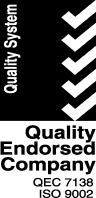 ………………………………………………………………………………………………………………………………………………………………………………………………………………………………………………………………………………………………………………………………………………………………………………………………………………………………………List nationalities of intended students: ............................................................................................................................................................................................................................................................................................................................................................................................Commission rate expected from PBS  ………….%.Number of students you will enrol for PBS in 12 months.List the most popular courses you promote now: □ Junior Courses (Years 7-10)		□ Senior Courses (HSC Years 11-12)		□ HSP	□ University				□ Study Tours					□ EnglishRefereesDirector’s name: ………………………………..  Director’s signature: ………………………………...Date: ….. / ……/ ……..To:  PBSJunior:  Yrs 7-10Senior:  HSC – Yrs 11-12HSP (High School Preparation)Contact PersonCompany NameE-mail AddressPhone Number